1.PL-     11.1.2021- 0.A Spočítaj geometrické útvary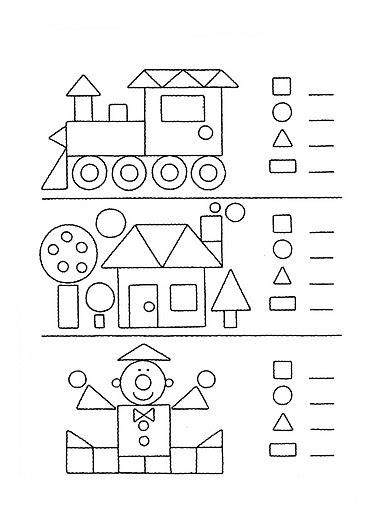 2.PL-        11.1.2021- 0.A Počítame, dopĺňame a vyfarbujemeSpočítaj a zapíš počet obrázkov.3.PL-       11.1.2021- 0.A Dokresli chýbajúce obrázky.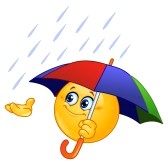 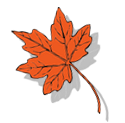 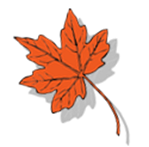 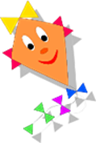 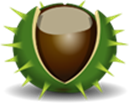 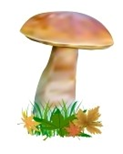 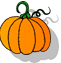 3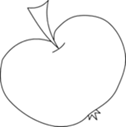 4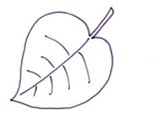 5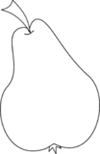 2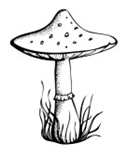 1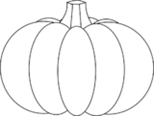 